Sage期刊文章获取全文指南SAGE期刊国际主站网址为：https://journals.sagepub.com/ ，一般通过百度或谷歌等搜索会进入到这个网站。但是，获取文章全文要跳转到其国内站点，步骤参考如下。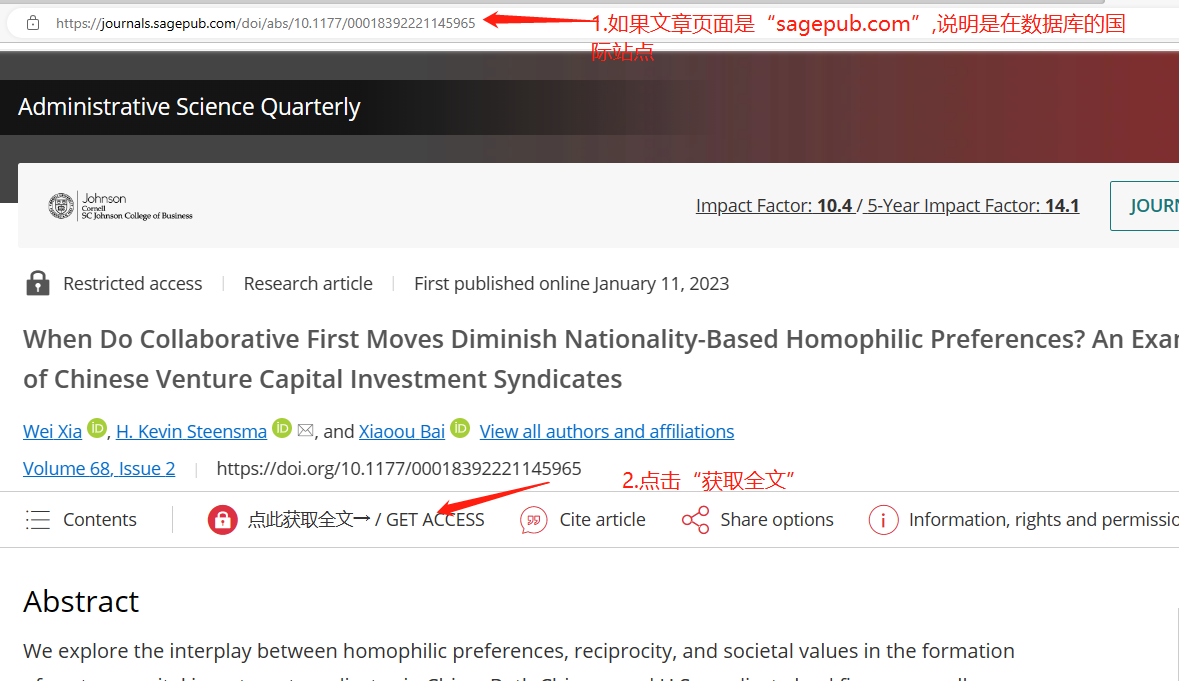 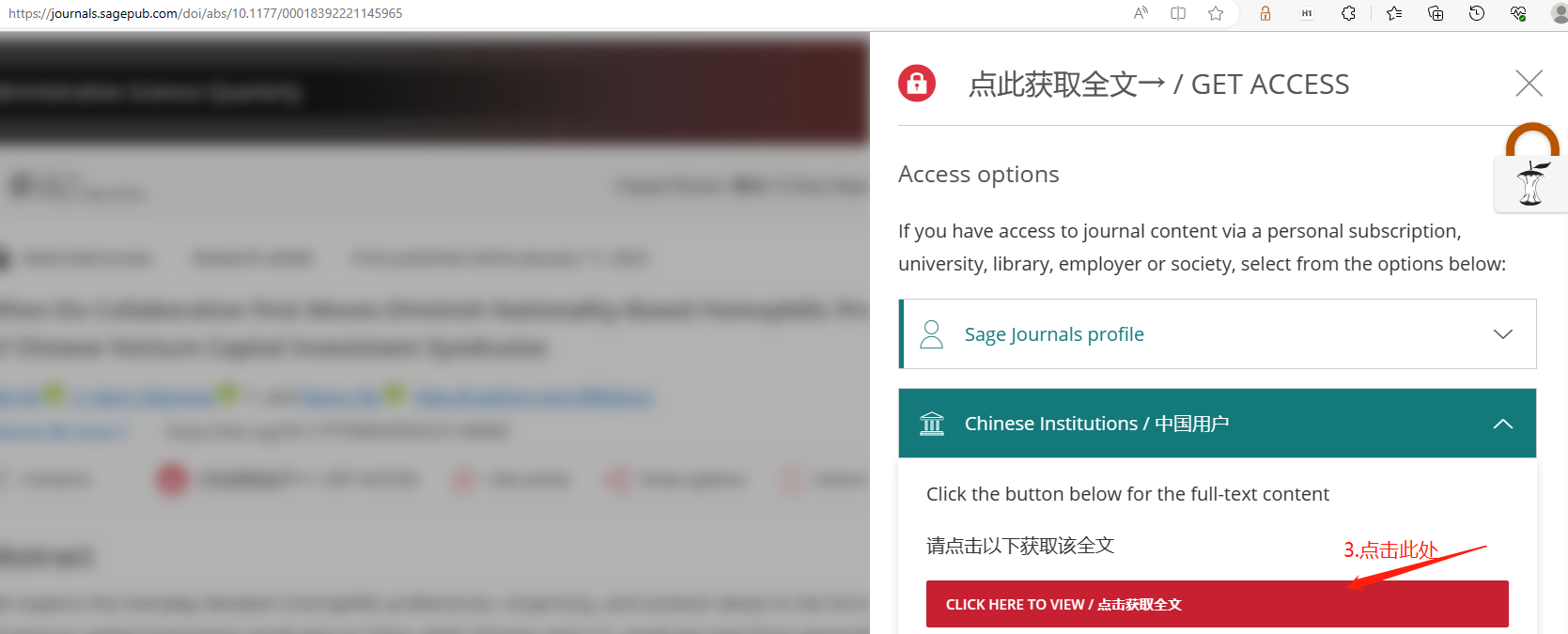 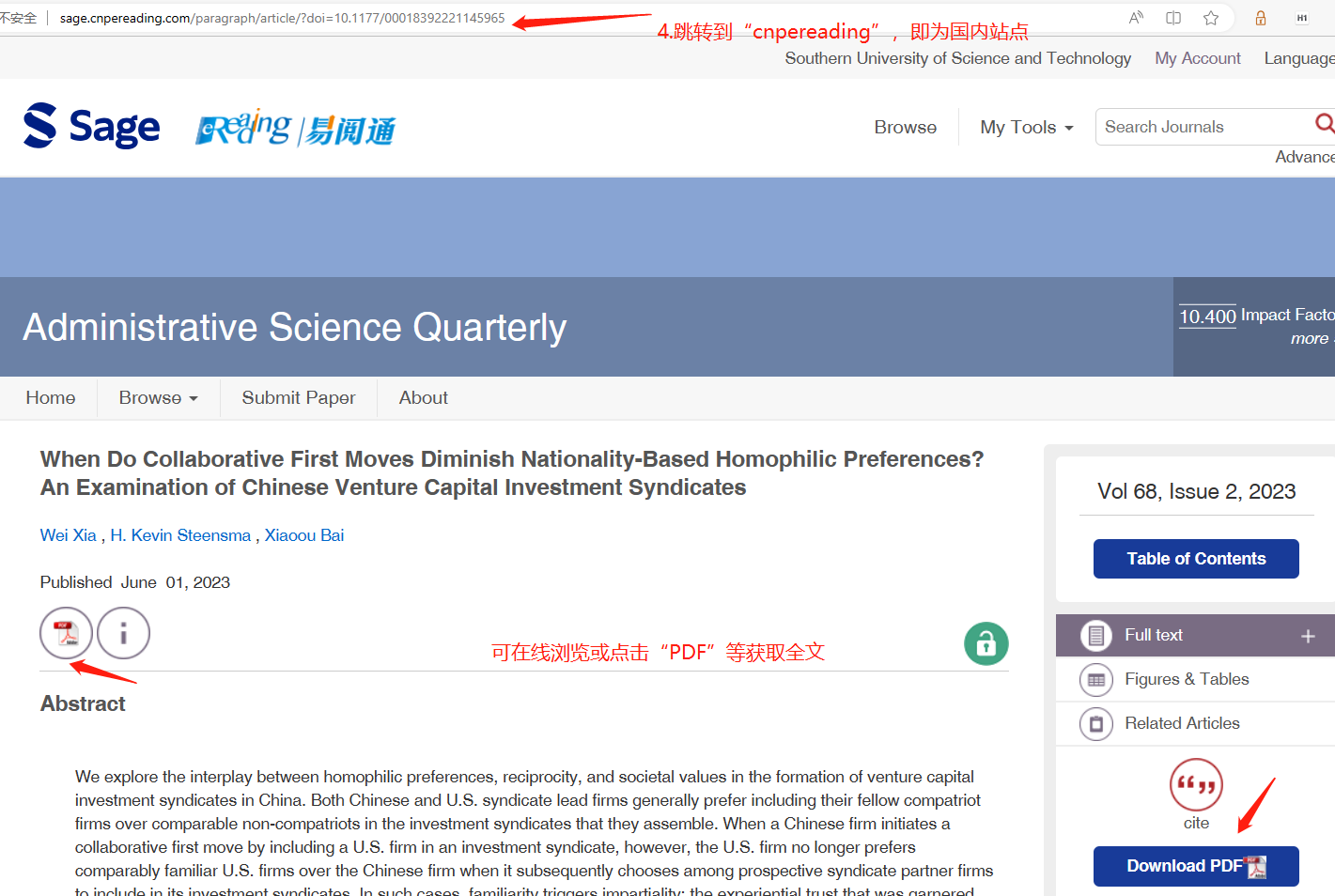 